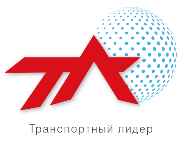 Студенческий Конкурс профессионального мастерства"Транспортный лидер"по специализации "Организация использования воздушного пространства"Список участников III этапа Конкурса3 курс:Вагапов Ренат МарсовичВаженина Анна ВасильевнаВыгодский Даниил ОлеговичЗиберт Артур КонстантиновичКаляева Анастасия АндреевнаЛянгасова Анастасия ВладимировнаТкачева Александра Александровна Чечев Роман Андреевич4 курс:Дворник Алина НиколаевнаДиброва Алена АлексеевнаЗлыгостева Евгения ЮрьевнаКовалёва Алеся СергеевнаКонык Денис АлександровичЛомакин Артём ЮрьевичМаксименко Оксана АлександровнаЧурсин Глеб Андреевич5 курс:Белкин Евгений ГеннадьевичВаснева Кристина АлександровнаВоропаев Егор АлексеевичГайшинец Евгения ДмитриевнаЕжкова Анастасия Сергеевна Прокопович Артемий Юрьевич Ростовская Наталья ВладимировнаСидехменова Любовь Дмитриевна